LaSaCaWaC  Look and Sat and Cover and Write (and Check) TemplateParent Guide:  In your child’s book or on paper, please set up three columns similar to the table above.  Please write the words your child is practising in the first column.  For each word, your child should ‘look’ at the word, ‘say’ the word out loud, and ‘write’ the word in the second column. Then ‘cover’ up the word and spelling in the second column, before your child write the word again in the last column from memory.  Please encourage your child to check their spellings letter by letter.  Look and say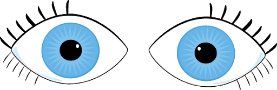 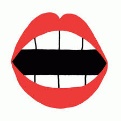 Look, say and write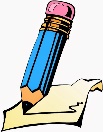 Cover and write 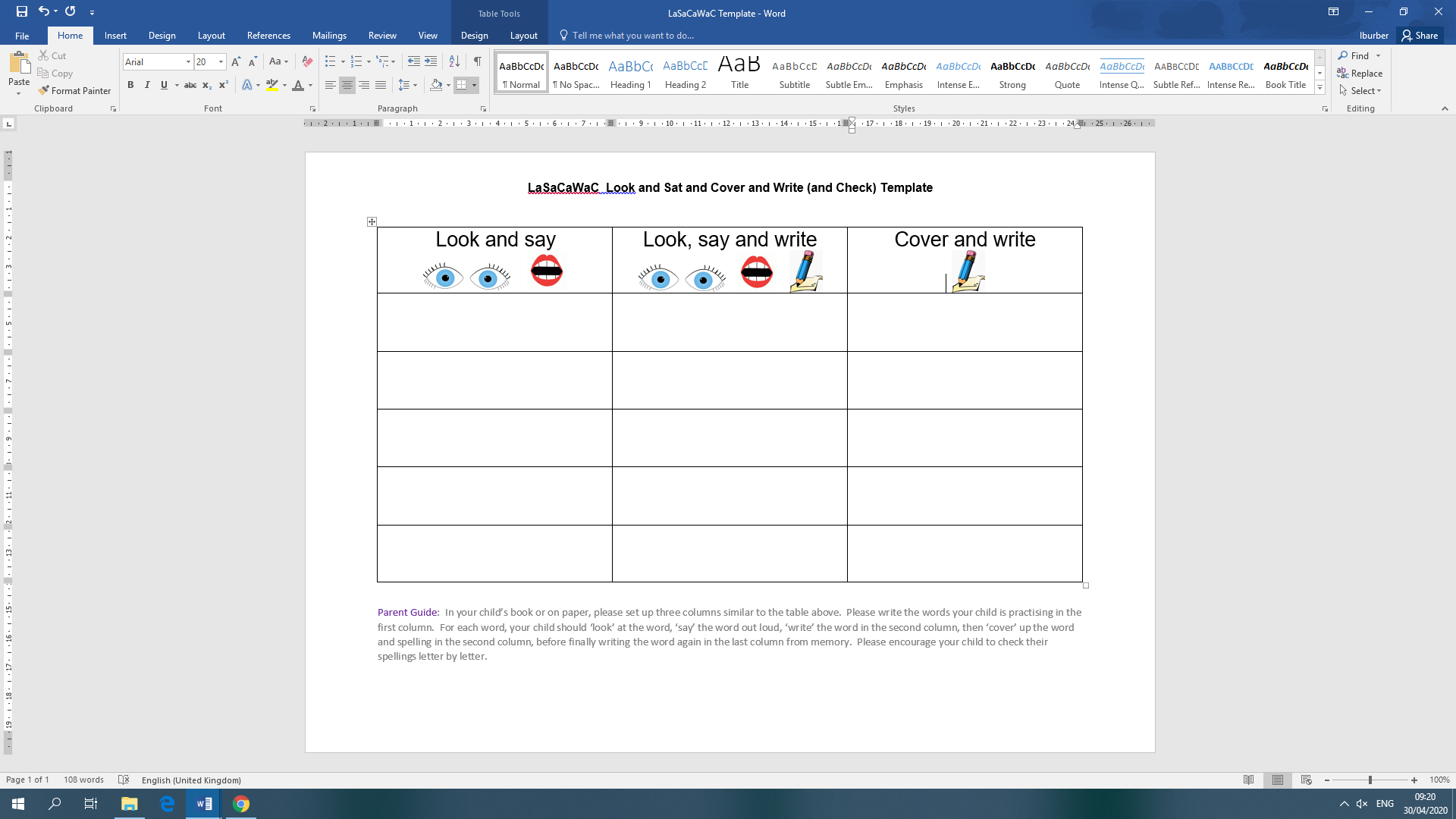 